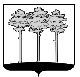 ГОРОДСКАЯ  ДУМА  ГОРОДА  ДИМИТРОВГРАДАУльяновской областиР Е Ш Е Н И Ег.Димитровград  31  мая  2017  года     	                                                                 № 64/768  . О Соглашении между Городской Думой города Димитровграда Ульяновской области и Администрацией города Димитровграда Ульяновской области о достижении значений показателей оценки эффективности деятельности Администрации города Димитровграда Ульяновской областиВ соответствии с Федеральным законом от 06.10.2003 №131-ФЗ «Об общих принципах организации местного самоуправления в Российской Федерации», пунктом 9 части 1 статьи 26 Устава муниципального образования «Город Димитровград» Ульяновской области, рассмотрев обращение Главы Администрации города Димитровграда Ульяновской области В.Г.Гнутова от 11.05.2017 №01-23/2512, Городская Дума города Димитровграда Ульяновской области второго созыва решила: 1. Рекомендовать Главе города Димитровграда Ульяновской области Кошаеву Алексею Михайловичу заключить с Администрацией города Димитровграда Ульяновской области Соглашение о достижении значений показателей оценки эффективности деятельности Администрации города Димитровграда Ульяновской области, согласно приложению к настоящему решению. 2. Признать утратившим силу (отменить) решение Городской Думы города Димитровграда Ульяновской области второго созыва от 27.04.2016 №43/532 «О Соглашении между Городской Думой города Димитровграда Ульяновской области и Администрацией города Димитровграда Ульяновской области о достижении значений показателей оценки эффективности деятельности Администрации города Димитровграда Ульяновской области».3. Установить, что настоящее решение подлежит официальному опубликованию и размещению в информационно-телекоммуникационной сети «Интернет», на официальном сайте Городской Думы города Димитровграда Ульяновской области (www.dumadgrad.ru).4. Установить, что настоящее решение вступает в силу со дня, следующего за днем его официального опубликования.5. Контроль исполнения настоящего решения возложить на комитет по финансово-экономической политике и городскому хозяйству (Галиуллин).Глава города ДимитровградаУльяновской области						              А.М.КошаевПриложение к решению Городской Думыгорода ДимитровградаУльяновской области второго созываот 31.05.2017 №64/768СОГЛАШЕНИЕо достижении значений показателей оценки эффективности деятельности Администрации города Димитровграда Ульяновской области«_____»____________ 2017 года                                                               город ДимитровградГородская Дума города Димитровграда Ульяновской области в лице Главы города Димитровграда Ульяновской области Кошаева Алексея Михайловича, действующего на основании Устава муниципального образования «Город Димитровград» Ульяновской области, и Администрация города Димитровграда Ульяновской области в лице Главы Администрации города Димитровграда Ульяновской области Гнутова Вячеслава Геннадьевича, действующего на основании Устава муниципального образования «Город Димитровград» Ульяновской области, именуемые в дальнейшем Сторонами, заключили настоящее Соглашение о нижеследующем.Статья 1Предметом настоящего Соглашения является оценка Городской Думы города Димитровграда Ульяновской области исполнения Администрацией города Димитровграда Ульяновской области принятых на себя обязательств по достижению значений показателей оценки эффективности деятельности Администрации города Димитровграда Ульяновской области.Статья 2Администрация города Димитровграда Ульяновской области берет на себя обязательства по достижению значений показателей оценки эффективности деятельности Администрации города Димитровграда Ульяновской области, согласно прилагаемого к  настоящему Соглашению Перечня.Администрация города Димитровграда Ульяновской области в лице Главы Администрации города Димитровграда Ульяновской области ежеквартально представляет в Городскую Думу города Димитровграда Ульяновской области отчет о достижении значений показателей оценки эффективности деятельности Администрации города Димитровграда Ульяновской области.Статья 3Городская Дума города Димитровграда Ульяновской области в пределах полномочий берет на себя обязательства по оказанию содействия в решении вопросов, возникающих в процессе реализации и исполнения Администрацией города Димитровграда Ульяновской области полномочий по достижению значений показателей оценки эффективности деятельности Администрации города Димитровграда Ульяновской области.Городская Дума города Димитровграда Ульяновской области вправе провести анализ достоверности достигнутых значений показателей оценки эффективности деятельности Администрации города Димитровграда Ульяновской области.Статья 4В случае возникновения споров между Сторонами по вопросам реализации настоящего Соглашения Стороны стремятся к их разрешению путем переговоров.Изменения и дополнения в настоящее Соглашение оформляются отдельными соглашениями и протоколами, которые подписываются Сторонами и являются неотъемлемой частью настоящего Соглашения.Статья 5Настоящее Соглашение вступает в силу со дня его подписания Сторонами, распространяется на правоотношения, возникшие с 01 января 2017 года и действует в течение срока полномочий Городской Думы города Димитровграда Ульяновской области второго созыва.Прекращение действия настоящего Соглашения не затрагивает исполнение обязательств по осуществлению договоров и контрактов, заключенных в рамках настоящего Соглашения.Статья 6В случае неудовлетворительной оценки Городской Думой города Димитровграда Ульяновской области исполнения обязательств, принятых на себя Администрацией города Димитровграда Ульяновской области по достижению значений показателей оценки эффективности своей деятельности, Контракт с Главой Администрации города  Димитровграда Ульяновской области, может быть расторгнут в соответствии с пунктом 1 части 11 статьи 37 Федерального закона от 06.10.2003 № 131-ФЗ «Об общих принципах организации местного самоуправления в Российской Федерации».Статья 7Настоящее Соглашение подписано в двух экземплярах, имеющих одинаковую юридическую силу, по одному для каждой Стороны.Глава города						Глава АдминистрацииДимитровграда 						города ДимитровградаУльяновской области					Ульяновской области_________________А.М.Кошаев                                  __________________В.Г.Гнутов «____»______________20_____г.                                   «____»_______________20____г.Приложение к Соглашению о достижении значений показателей оценки эффективности деятельности Администрации города  Димитровграда Ульяновской областиПЕРЕЧЕНЬ показателей оценки эффективности деятельности Администрации города Димитровграда Ульяновской области№п/пНаименование показателяПараметрыПериодичность мониторинга1. Человеческий потенциал1. Человеческий потенциал1. Человеческий потенциал1. Человеческий потенциал1.1.Доходы и занятость1.1.Доходы и занятость1.1.Доходы и занятость1.1.Доходы и занятость1.1.1.Среднемесячная номинальная  заработная плата работников крупных и средних организаций, % не ниже 101,0%Ежеквартально1.1.2.Уровень регистрируемой безработицы, %не выше 0,90%Ежеквартально1.1.3.Выполнение плана по созданию рабочих мест, % не ниже 1905 новых рабочих местЕжеквартально1.2.Здоровье и безопасность1.2.Здоровье и безопасность1.2.Здоровье и безопасность1.2.Здоровье и безопасность1.2.1.Коэффициент естественного прироста (+), убыли (-) населения на 1000 населения не ниже уровня 2016 годаЕжеквартально1.2.2.Смертность от дорожно-транспортных несчастных случаев (человек), %не выше уровня 2016 годаЕжеквартально1.2.3.Соотношение численности врачей и среднего медицинского персонала в муниципальных учреждениях здравоохранения (единиц)не ниже уровня 2016 годаЕжеквартально1.2.4.Уровень преступности на 10 тыс. населения, %не выше уровня 2016 годаЕжеквартально1.3.Информация, предоставление услуг в электронной форме1.3.Информация, предоставление услуг в электронной форме1.3.Информация, предоставление услуг в электронной форме1.3.Информация, предоставление услуг в электронной форме1.3.1.Доля населения, зарегистрированного в Единой системе идентификации и аутентификации, %не менее 60,0%Ежеквартально1.3.2.Количество межведомственных запросов, направленных в электронном виде, в разрезе каждой оказанной муниципальной услуги, требующей межведомственного электронного взаимодействияне менее 3Ежеквартально1.3.3.Количество просроченных или исполненных с опозданием ответов на запросы, направленные в муниципальные образования для получения сведений из ЭПК и ТВИС, срок предоставления которых составил более 5 днейне более 3Ежеквартально2.Уровень экономического развития и благоприятного делового климата2.Уровень экономического развития и благоприятного делового климата2.Уровень экономического развития и благоприятного делового климата2.Уровень экономического развития и благоприятного делового климата2.1.Объём инвестиций в основной капитал по крупным и средним предприятиям МО на одного жителя, %не ниже уровня 2016 годаЕжеквартально2.2.Объём отгруженных товаров собственного производства, %не менее 99,0%к 2016 годуЕжеквартально2.3.Прирост количества субъектов малого и среднего предпринимательства, осуществляющих деятельность на территории муниципального образования, %более 100,0% к 2016 годуЕжеквартально2.4.Рост налоговых поступлений (ЕНВД, УСНО, налог, взимаемый в связи с применением патентной системой налогообложения, ЕСХН), %не менее 95,0% к 2016 годуЕжеквартально3. Жилищное строительство и развитие транспортной инфраструктуры3. Жилищное строительство и развитие транспортной инфраструктуры3. Жилищное строительство и развитие транспортной инфраструктуры3. Жилищное строительство и развитие транспортной инфраструктуры3.1.Ввод жилья, %выполнение директивного плана по вводу жилья на 2017 год  (97600 кв.м.)Ежеквартально3.2.Динамика жилищного строительства за счёт всех источников финансирования, %не менее 100,0% к уровню 2016 года Ежеквартально3.3.Уменьшение доли протяжённости автомобильных дорог общего пользования местного значения, не отвечающих нормативным требованиям, в общей протяжённости  автомобильных дорог общего пользования местного значения, %  не более 10,0% к уровню 2016 годаЕжеквартально4. Сводный рейтинг целевых показателей экологии4. Сводный рейтинг целевых показателей экологии4. Сводный рейтинг целевых показателей экологии4. Сводный рейтинг целевых показателей экологии4.1.Доля расходов ОМСУ на улучшение экологической обстановки в муниципальном образовании, от общего объёма, поступившего в бюджет МО в виде платы за негативное воздействие на окружающую среду, %не менее 100,0%Ежеквартально5.Развитие доходного потенциала МО5.Развитие доходного потенциала МО5.Развитие доходного потенциала МО5.Развитие доходного потенциала МО5.1.Выполнение уточнённого плана по налоговым и неналоговым доходам консолидированного бюджета МО, %свыше 100,0%Ежеквартально5.2.Рост фактических поступлений местных налогов консолидированного бюджета МО к аналогичному периоду 2016 года, %свыше 100,0% к 2016 годуЕжеквартально5.3.Кредиторская задолженность за коммунальные услуги и начисления на оплату труда муниципальных учреждений, тыс.руб.недопущение роста к уровню 2016 годаЕжеквартально